IB Middle Years Programme Modified Assessment Criteria for Language B Phase 5 - Reading FoundationCriterion A: Oral Communication – Question and AnswerIB Middle Years Programme Modified Assessment Criteria for Language B Phase 5- Reading FoundationCriterion A: Oral Communication – PresentationIB Middle Years ProgrammeModified Assessment Criteria for Language B Phase 5- Reading FoundationCriterion B: Visual InterpretationIB Middle Years ProgrammeModified Assessment Criteria for Language B Phase 5- Reading FoundationCriterion C: Reading ComprehensionInternational Baccalaureate Middle Years ProgrammeModified Assessment Criteria for Language B Level 5 - Reading FoundationCriterion D: WritingAchievement LevelDescriptor0The student does not reach a standard described by any of the descriptors given below.  1-2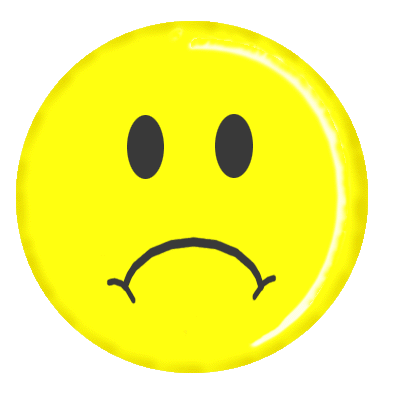 The student:makes a limited attempt to construct meaning in social and some academic situations, integrating complex details and ideas makes a limited attempt to respond appropriately to spoken texts in social and some academic situations makes a limited attempt to engage in rehearsed and unrehearsed exchanges to share developed and well-organized ideas on some topics of personal and global significance 3-4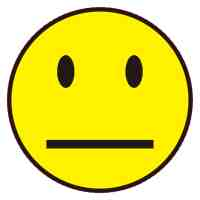 The student:at times constructs meaning in social and some academic situations, integrating complex details and ideas responds to some spoken texts in social and some academic situations; some responses are inappropriateoccasionally engages in rehearsed and unrehearsed exchanges to share developed and well-organized ideas on a range of topics of personal and global significance 5-6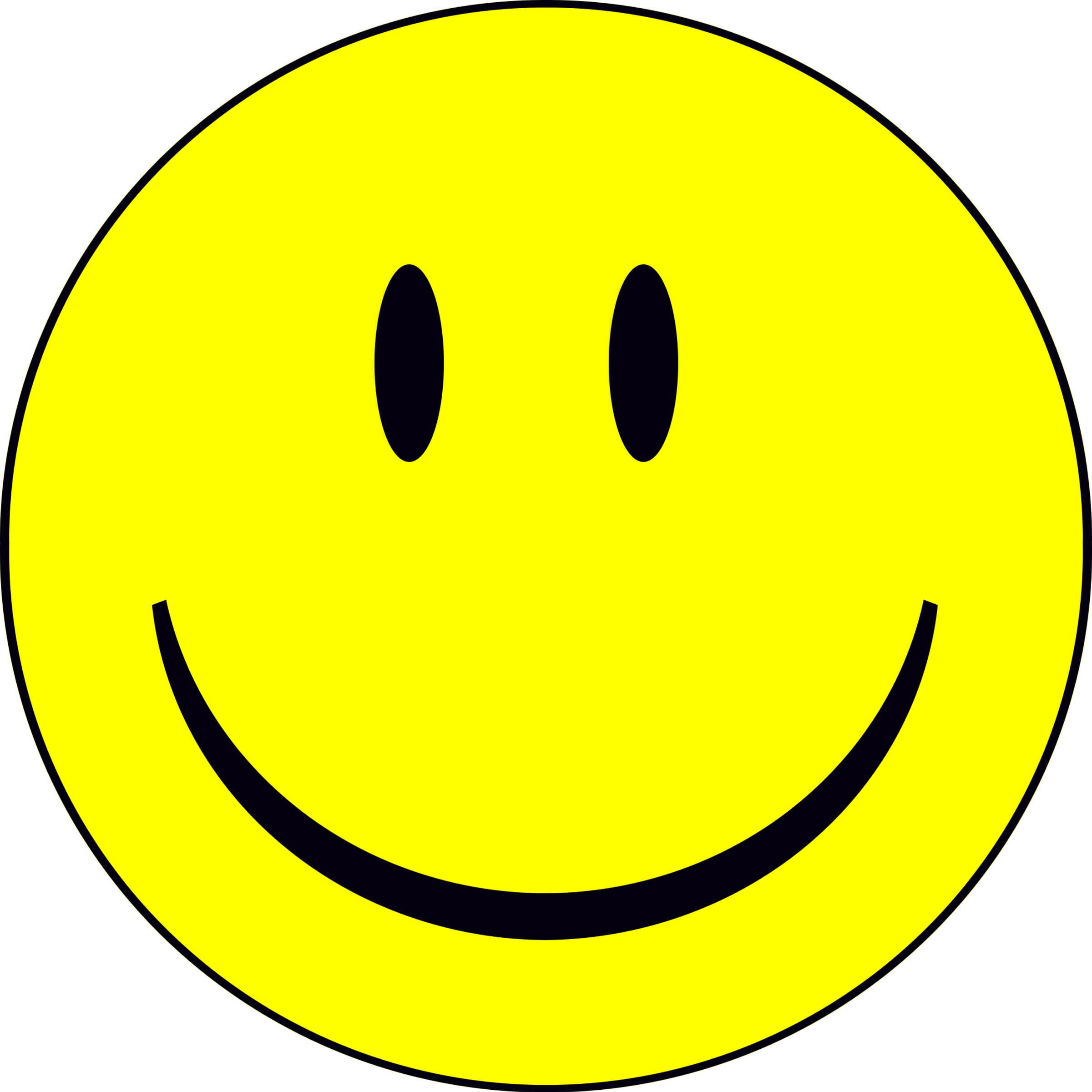 The student:usually constructs meaning in social and some academic situations, integrating complex details and ideas              responds appropriately to most spoken texts in a range of social and some academic situations usually engages in rehearsed and unrehearsed exchanges to share developed and well-organized ideas on a range of topics of personal and global significance7-8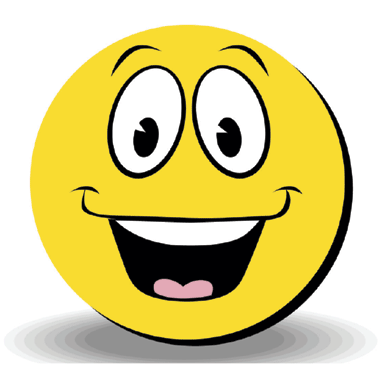 The student:constructs meaning in social and some academic situations, integrating complex details and ideas responds appropriately to spoken texts in a range of social and some academic situations  engages in rehearsed and unrehearsed exchanges to share developed and well-organized ideas on a range of topics of personal and global significance What level do you think you should get?What did you do well?  What do you think you could have done better?What did you do well?  What do you think you could have done better?Level awarded by your teacher:Comments:Comments:Achievement LevelDescriptor0The student does not reach a standard described by any of the descriptors given below.  1-2The student:makes a limited attempt to communicate information containing relevant and focused ideas supported by examples and illustrations in a variety of situations uses limited vocabulary and grammatical structures, with frequent errors  uses inaccurate intonation and frequently hesitates, which interferes with comprehensibility makes a limited attempt to use language to suit the context3-4The student:communicates some information containing relevant and focused ideas supported by examples and illustrations in a variety of situations  uses a limited range of vocabulary and grammatical structures, with some inappropriate word choice and errors makes some errors in intonation and shows some lapses in fluency, which sometimes interferes with comprehensibility  uses some language to suit the context 5-6The student:communicates ample information containing relevant and focused ideas supported by examples and illustrations in a variety of situations makes good use of a range of vocabulary and grammatical structures, generally accurately makes some errors in intonation and shows some lapses in fluency; this does not interfere with communication usually uses language to suit the context7-8The student:communicates substantial information containing relevant and focused ideas supported by examples and illustrations in a variety of situations makes excellent use of a wide range of vocabulary and varied grammatical structures, generally accurately speaks with intonation and fluency that contribute effectively to communication uses language to suit the contextWhat level do you think you should get?What did you do well?  What do you think you could have done better?What did you do well?  What do you think you could have done better?Level awarded by your teacher:Comments:Comments:Achievement LevelDescriptor0The student does not reach a standard described by any of descriptors given below.1-2The student:   makes a limited attempt to analyze information, main ideas and supporting details in visual texts dealing with social and some academic situations makes a limited attempt to analyze some conventions in visual texts dealing with a range of social and some academic situations makes a limited attempt to engage with the visual text by identifying ideas, opinions and attitudes in the text; makes minimal connections with own experiences, attitudes, points of view and global perspectives shows limited understanding of the content of the visual, spoken and written text as a whole3-4The student:  at times analyzes and draws some conclusions from information, main ideas and supporting details in visual texts dealing with social and some academic situations analyzes some conventions in visual texts dealing with a range of social and some academic situations occasionally engages with the visual text by identifying ideas, opinions and attitudes in the text and makes some connections with own experiences, attitudes, points of view and global perspectives  shows some understanding of the content of the visual, spoken and written text as a whole5-6The student:shows understanding of most information, main ideas and supporting details, and draws conclusions in visual texts dealing with familiar and some unfamiliar situationsunderstands most conventions in visual texts dealing with a limited range of familiar and some unfamiliar situationsusually engages with the visual text by identifying ideas, opinions and attitudes in the text and makes ample connections with own experiences, attitudes and points of viewshows considerable understanding of the content of the visual, spoken and written text as a whole7-8The student:analyzes and draws conclusions from information, main ideas and supporting details in visual texts dealing with social and some academic situations analyzes conventions in visual texts dealing with a range of social and some academic situations  engages with the visual text by identifying ideas, opinions and attitudes in the text and makes substantial connections with own experiences, attitudes, points of view and global perspectives  shows perceptive understanding of the content of the visual, spoken and written text as a wholeWhat level do you think you should get?What did you do well?  What do you think you could have done better?What did you do well?  What do you think you could have done better?Level awarded by your teacher:Comments:Comments:Achievement LevelDescriptor0The student does not reach a standard described by any of the descriptors given below.1-2The student:makes a limited attempt to analyze information, main ideas and supporting details, and draw conclusions in texts dealing with social and some academic situations has difficulty analyzing aspects of format and style, and also the author’s purpose for writing makes a limited attempt to engage with the text by identifying ideas, opinions and attitudes in the text; makes minimal connections with own experiences, attitudes, points of view and global perspectives shows limited understanding of the content of the text as a whole3-4The student:at times analyzes and draws some conclusions from information, main ideas and supporting details in texts dealing with social and some academic situations analyzes some aspects of format and style, and author’s purpose for writingoccasionally engages with the text by identifying ideas, opinions and attitudes in the text and making some connections with own experiences, attitudes, points of view and global perspectives shows some understanding of the content of the text as a whole5-6The student:usually analyzes and draws conclusions from information, main ideas and supporting details in texts dealing with social and some academic situations analyzes most aspects of format and style, and author’s purpose for writing usually engages with the text by identifying ideas, opinions and attitudes in the text and making ample connections with own experiences, attitudes, points of view and global perspectives shows considerable understanding of the content of the text as a whole 7-8The student:analyzes and draws conclusions from information, main ideas and supporting details in texts dealing with social and some academic situations analyzes aspects of format and style, and author’s purpose for writing engages with the text by identifying ideas, opinions and attitudes in the text and making substantial connections with own experiences, attitudes, points of view and global perspectives shows perceptive understanding of the content of the text as a whole What level do you think you should get?What did you do well?  What do you think you could have done better?What did you do well?  What do you think you could have done better?Level awarded by your teacher:Comments:Comments:Achievement LevelDescriptor0The student does not reach a standard described by any of the descriptors given below. 1-2The student:has difficulty writing complex texts to express ideas and opinions in social and some academic situations. Shows little depth in understanding of the topic. Ideas are irrelevant and repetitive; opinions have little or no relevant support has difficulty organizing information and ideas into a well-structured text; uses a limited range of cohesive devices; lapses in structure interfere with the development of the texthas difficulty using vocabulary, grammatical structures and conventions; frequent errors interfere with communicationwrites with little sense of register, purpose or style 3-4The student:writes complex texts to express some ideas and opinions in social and some academic situations. Shows some depth in understanding of the topic, though some of the message remains superficial; ideas are not always relevant and opinions are insufficiently supported organizes some information and ideas effectively; text is structured appropriately and allows for the development of some ideas; uses a variety of cohesive devices uses a range of vocabulary, complex grammatical structures and conventions; some errors and inappropriate word choice occasionally interfere with communication  writes with some sense of register, purpose and style 5-6The student:writes complex texts to express clearly a range of ideas and opinions in social and some academic situations. Shows satisfactory depth in understanding of the topic; ideas and opinions are relevant and generally supported usually organizes information and ideas effectively into a well- structured text; makes good use of a variety of cohesive devices to develop ideas makes good use of a range of vocabulary, complex grammatical structures and conventions; errors do not affect comprehensibility writes effectively with a sense of register, purpose and style 7-8The student:writes complex texts effectively to express a wide range of ideas and opinions in social and some academic situations; shows good depth in understanding of the topic; ideas and opinions are relevant, focused and supported by examples and illustrations organizes information and ideas into a clear and effective structure; uses a wide range of cohesive devices that enhance the development of ideas makes excellent use of a range of vocabulary, complex grammatical structures and conventions to write effectively and accurately writes effectively with a clear sense of register, purpose and style What level do you think you should get?What did you do well?  What do you think you could have done better?What did you do well?  What do you think you could have done better?Level awarded by your teacher:Comments:Comments: